Здравствуйте, дорогой ветеран Великой Отечественной войны!Пишет Вам Подузова Полина, ученица 7 «А» класса, школы №4 города Асино.Про Вас я знаю только то, что Вы участвовали в Великой Отечественной войне и победили. Сейчас мне даже трудно и страшно представить, что пришлось перенести Вам и Вашему поколению. Ведь война – это ужас, смерть, боль и страдания. Вы сумели выстоять, выжить, победить! Вы проявили все самые лучшие качества: справедливость, отвагу, а, главное, - великую преданность и любовь к Родине! Вашему подвигу нет цены!Я от всей души благодарю Вас за спасённую жизнь страны, и жизнь многих людей. Спасибо за то, что я могу спокойно жить и смотреть на мирное небо.Мы, молодое поколение, храним благодарную память о тех, кто защитил и спас нашу Родину от фашистского порабощения.Желаю крепкого здоровья, удачи, благополучия Вам и Вашим близким. Пусть ещё много лет Ваши глаза сияют от счастья и радости!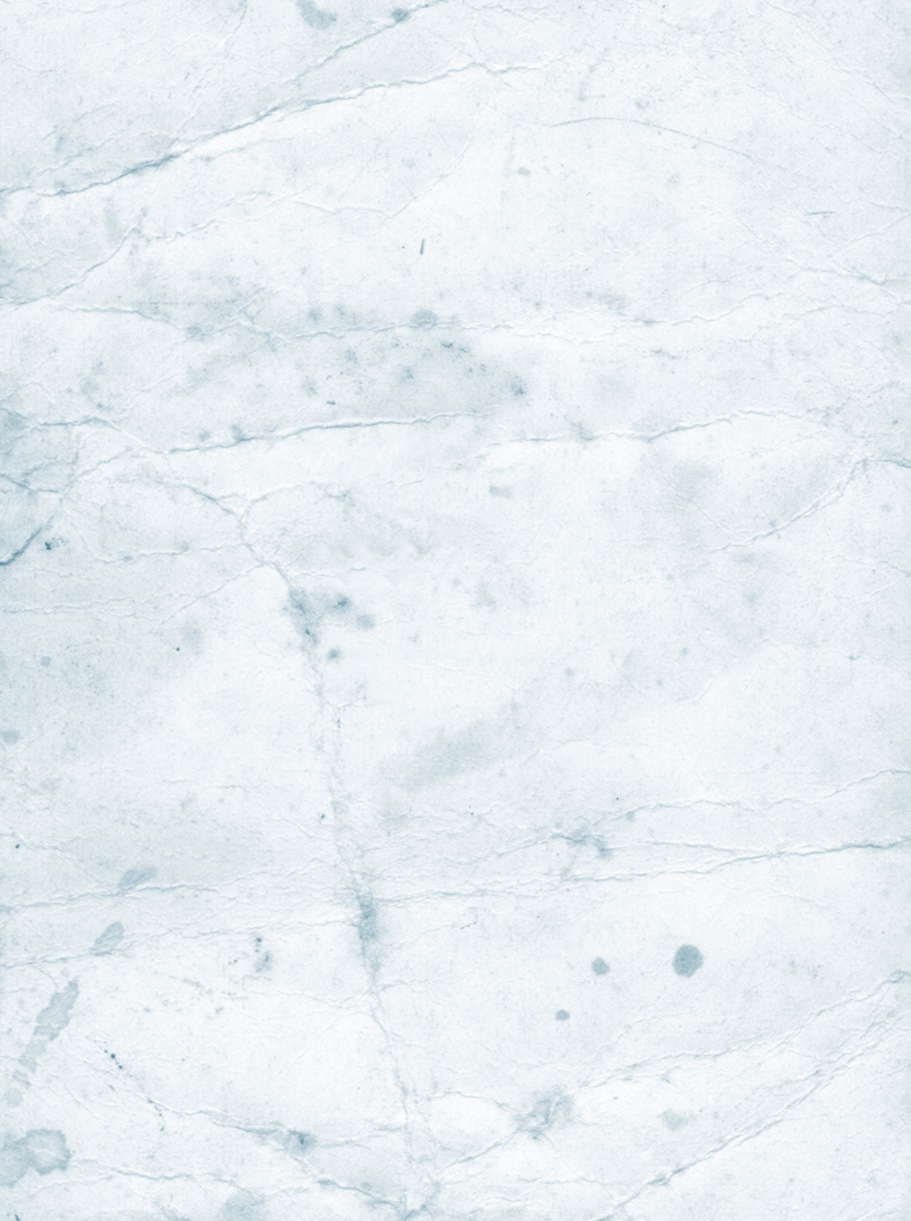 